Załącznik nr 1 do SIWZOPIS PRZEDMIOTU ZAMÓWIENIA DLA FABRYCZNIE NOWEGO CIĘŻKIEGO SAMOCHODU RATOWNICZO – GAŚNICZEGO  Z NAPĘDEM 4X4Samochód musi spełniać wymagania polskich przepisów o ruchu drogowym z uwzględnieniem wymagań dotyczących pojazdów uprzywilejowanych tj.: ustawy z dnia 20 czerwca 1997 r. Prawo o ruchu drogowym (tj. Dz. U. z 2020 r., poz. 110 ze zm.),rozporządzenia Ministra Infrastruktury z dnia 31 grudnia 2002 r. w sprawie warunków technicznych pojazdów oraz zakresu ich niezbędnego wyposażenia (tj. Dz. U. z 2016 r. poz. 2022 ze zm.),rozporządzenia Ministrów: Spraw Wewnętrznych i Administracji, Obrony Narodowej, Finansów oraz Sprawiedliwości z dnia 22 marca 2019 r. w sprawie pojazdów specjalnych i używanych do celów specjalnych Policji, Agencji Bezpieczeństwa Wewnętrznego, Agencji Wywiadu, Służby Kontrwywiadu Wojskowego, Służby Wywiadu Wojskowego, Centralnego Biura Antykorupcyjnego, Straży Granicznej, Biura Ochrony Państwa, Krajowej Administracji Skarbowej, Służby Więziennej i straży pożarnej (Dz. U. z 2019 r. poz. 594).Samochód musi spełniać odpowiednie wymagania techniczne określone w procedurze homologacyjnej zgodnej z art. 70b i potwierdzone świadectwem homologacji zgodnej z art. 70c ustawy z dnia 20 czerwca 1997 r. Prawo o ruchu drogowym (tj. Dz. U. z 2017 r., poz. 128 ze zm.).Samochód musi posiadać świadectwo dopuszczenia wydane przez CNBOP i spełniać wymagania ogólne  i wymagania szczegółowe dla pojazdów pożarniczych na podstawie Rozporządzenia Ministra Spraw Wewnętrznych i Administracji z dnia 20 czerwca 2007 roku w sprawie wykazu wyrobów służących zapewnieniu bezpieczeństwa publicznego lub ochronie zdrowia i życia oraz mienia, a także zasad wydawania dopuszczenia tych wyrobów do użytkowania (Dz. U. z 2007 r. Nr 143, poz. 1002 ze zm.). A tym samym spełniać normy:PN-EN 1846-2 Samochody pożarnicze. Część 2 Wymagania ogólne,PN-EN 1846-3 Samochody pożarnicze. Część 3 Wyposażenie zainstalowane na stałe – Bezpieczeństwo  i wykonanie.Samochód musi być oznakowany zgodnie z Zarządzeniem Nr 8 Komendanta Głównego Państwowej Straży Pożarnej z dnia 10 kwietnia 2008 r. w sprawie gospodarki transportowej w jednostkach organizacyjnych Państwowej Straży Pożarnej (Dziennik Urzędowy Nr 1 Komendy Głównej Państwowej Straży Pożarnej  z dnia 30 czerwca 2008 r. ze zm.). Oznakowanie pojazdu należy wykonać atestowaną folią odblaskową  w kolorze białym w postaci numerów operacyjnych podanych przez Zamawiającego. WYKONAWCA:Nazwa Wykonawcy:     ...............................................................................................................Siedziba Wykonawcy:   ..............................................................................................................NIP: ………………………………………..………………………., REGON: ……………………….Nr tel / fax  ..................................................................................................................................Oświadczenie o zgodności oferowanej dostawySkładając ofertę w postępowaniu o udzielenie zamówienia publicznego na dostawę 1 ciężkiego samochodu ratowniczo-gaśniczego, oświadczamy, że oferowana dostawa pozostaje w zgodności z wymaganiami określonymi przez Zamawiającego zawartymi w opisie przedmiotu zamówienia ze wszystkimi parametrami opisanymi przez Zamawiającego w załączniku numer 1 do SIWZ i spełnia minimalne wymagane parametry........................................., dnia .................................	 ..........................................................................................................Miejscowość, data	                       Podpis (podpisy) osób uprawnionych do reprezentacji                                                                                                                               Wykonawcy lub pełnomocnikaL.P.PODSTAWOWE WYMAGANIA, JAKIE POWINIEN SPEŁNIAĆ OFEROWANY POJAZD1.Pojazd oraz podwozie fabrycznie nowe, rok produkcji 2020, dopuszcza się rok 2019.2.Podwozie z kabiną2.1.Podwozie samochodu z silnikiem o zapłonie samoczynnym przystosowanym do ciągłej pracy bez uzupełniania cieczy chłodzącej, oleju oraz przekraczania dopuszczalnych parametrów pracy określonych przez producenta. Minimalna moc silnika 250 kW. Silnik spełniający normy czystości spalin EURO 6.2.2.Skrzynia biegów zautomatyzowana, wyposażona w bieg pełzający do holowania bardzo ciężkich ładunków, skrzynia rozdzielcza z reduktorem do jazdy w terenie.2.3.Podwozie dwuosiowe ze stałym napędem obu osi 4 x 4. Dopuszcza się rozwiązanie z możliwością odłączenia napędu osi przedniej. Skrzynia redukcyjna, możliwość blokady mechanizmów różnicowych min. osi tylnej oraz mechanizmu  międzyosiowego. Zawieszenie przystosowane do stałego obciążenia.2.4.Układ kierowniczy ze wspomaganiem hydraulicznym. Regulacja wysokości i pochylenia koła kierownicy.2.5.Układ hamulcowy posiadający hamulec zasadniczy i awaryjny. System pneumatyczny z dwoma niezależnymi obwodami - ABS. Hamulce bębnowe dla osi przedniej i tylnej.2.6.Wysokość całkowita pojazdu: max. 3400 mm.Maksymalna długość pojazdu: max. 9000 mm.2.7.Rezerwa masy pojazdu gotowego do akcji ratowniczo - gaśniczej (pojazd z załogą, pełnymi zbiornikami, zabudową i wyposażeniem) w stosunku do dopuszczalnej masy całkowitej pojazdu (DMC) nie mniejsza niż 3%.2.8.Ogumienie z bieżnikiem uniwersalnym szosowo - terenowym dostosowanym do różnych warunków atmosferycznych (wielosezonowe), na tylnej osi ogumienie bliźniacze. Pełnowymiarowe koło zapasowe bez konieczności stałego przewożenia w samochodzie.2.9.Pojazd wyposażony w światła przeciwmgielne. Dodatkowo zamontowana na przodzie kabiny belka z czterema reflektorami halogenowymi.2.10.Przystawka odbioru mocy przystosowana do długiej pracy, z sygnalizacją włączenia w kabinie kierowcy. Przystawka odbioru mocy wyposażona w dodatkowy układ chłodzenia.2.11.Kabina czterodrzwiowa, jednomodułowa, zapewniająca dostęp do silnika z podwójnym systemem zabezpieczającym przed jej przypadkowym odchyleniem w czasie jazdy, o układzie miejsc 1 + 1 + 4 (siedzenia przodem do kierunku jazdy). Podłoga kabiny musi mieć powierzchnię antypoślizgową. Wyklucza się możliwość zastosowania kabiny załogowej osiągniętej poprzez skręcenie kabiny dziennej z modułem kabiny brygadowej. Kabina wyposażona minimum w: − indywidualne oświetlenie do czytania mapy dla miejsca dowódcy; − skrzynię na dokumenty co najmniej o wielkości A3 wykonaną z aluminium umieszczoną pomiędzy siedzeniem kierowcy, a dowódcy, − uchwyty do trzymania dla załogi w tylnej części kabiny; − kabina wyposażona w uchwyt poprzeczny dla załogi, − elektrycznie sterowane szyby przednie i tylne, − elektrycznie sterowane i ogrzewane lusterka zewnętrzne główne; − co najmniej manualnie sterowane i ogrzewane lusterka szerokokątne; − lusterko rampowe - krawężnikowe z prawej strony; − lusterko rampowe - dojazdowe, przednie; − główny wyłącznik oświetlenia skrytek; − reflektor pogorzeliskowy LED (szperacz) z mocowaniem na zewnątrz kabiny; − zewnętrzną osłonę przeciwsłoneczną z przodu dachu kabiny; − informację o włączonym/wyłączonym ogrzewaniu przedziału autopompy; − radio z odtwarzaczem, mp3, wejściem USB; − mocowanie 4 szt. aparatów ochrony dróg oddechowych (pasujące do butli kompozytowych i stalowych) w oparciu siedzenia w przedziale załogi umożliwiającym samodzielne zakładanie aparatu bez zdejmowania ze stelaża. Pozostałe dwa uchwyty do aparatów dla dowódcy i kierowcy zamocowane w zabudowie pojazdu. Mocowanie aparatów przewożonych w części zabudowy musi być na stelażu umożliwiającym samodzielne zakładanie aparatów bez konieczności ich wcześniejszego zdejmowania ze stelaża. − siedzenia pokryte materiałem łatwym w utrzymaniu czystości; − wszystkie fotele wyposażone w pasy bezpieczeństwa bezwładnościowe i zagłówki; − schowek pod siedziskami w tylnej części kabiny; − niezależny układ ogrzewania i wentylacji, umożliwiający ogrzewanie kabiny przy wyłączonym silniku (układ powinien posiadać oddzielny bezpiecznik umieszczony w miejscu łatwo dostępnym) − fabryczną klimatyzację; − sygnalizacja otwarcia skrytek sprzętowych i podestów oraz wysunięcia masztu oświetleniowego zamontowana w widocznym miejscu dla kierowcy, − urządzenia kontrolno-pomiarowe układu wodno-pianowego, zamontowane w desce rozdzielczej, − radiotelefon przewoźny analogowo-cyfrowy spełniający minimalne wymagania techniczno-funkcjonalne określone w załączniku nr 3 (w przypadku systemu Tetra – w załączniku nr 6) do instrukcji stanowiącej załącznik do rozkazu nr 8 Komendanta Głównego PSP z dnia 5 kwietnia 2019 r. w sprawie wprowadzenia nowych zasad organizacji łączności radiowej, podłączony do samochodowej instalacji antenowej. Radiotelefon zasilany oddzielną przetwornicą napięcia. − Instalację elektryczną pojazdu należy wyposażyć w przetwornicę napięcia 24/12 V, o dopuszczalnym ciągłym prądzie obciążenia min 20 A, umożliwiającą zasilanie urządzeń o znamionowym napięciu 12 V. W kabinie oznakowane gniazda zapalniczki 1 szt. 24V i 2 szt. 12 V. − podest z zasilaniem (zasilane z instalacji elektrycznej pojazdu) do ładowarek 5 radiotelefonów przenośnych, 4 latarek itd. z wyprowadzonym niezależnym zasilaniem 12V min. 10 A, z układem zabezpieczającym, automatycznie odłączającym zasilanie ładowarek przy napięciu na zaciskach akumulatora poniżej 22,5 V, wraz z układem pomiarowym wskazującym aktualne napięcie na zaciskach akumulatora.2.12.Kolor: -  elementy podwozia – czarne lub grafitowe,  -  błotniki i zderzaki – białe, -  kabina, zabudowa – czerwone RAL3000, -  drzwi żaluzjowe w kolorze naturalnego aluminium.2.13.Pojazd wyposażony w urządzenie sygnalizacyjno – ostrzegawcze świetlne i dźwiękowe pojazdu uprzywilejowanego posiadające: − akustyczne - generator sygnałów dźwiękowych min. 3 modulowane tony o mocy min. 200W, np. 2 głośniki o mocy min. 100 W, urządzenie akustyczne powinno umożliwiać podawanie komunikatów słownych, sterowanie modulacją dźwiękową musi odbywać się zarówno poprzez manipulator urządzenia i włącznik sygnału dźwiękowego pojazdu. − świetlne - niebieskie światła LED, z czego cztery na atrapie silnika, belka sygnalizacyjna LED z przodu pojazdu zabezpieczona przed uszkodzeniem mechanicznym. Maksymalna ilość modułów świetlnych LED w belce na całej jej długości. Jedna lampa niebieska typu LED z tyłu w górnej części zabudowy - zabezpieczone przed przypadkowym uszkodzeniem. Tylna lampa sygnalizacyjna, z wyłącznikiem zamontowanym w kabinie kierowcy, umożliwiającym jej odłączenie, w przypadku jazdy w kolumnie. Wszystkie lampy zabezpieczone przed uszkodzeniem. Oświetlenie pojazdu uprzywilejowanego musi spełniać wymagania R65EKG/ONZ dla klasy II i R10.  Ponadto pojazd musi być dodatkowo wyposażony w: − sygnały pneumatyczne (nisko tonowy min. 70 cm długości lub typu grover), 2 włączniki w kabinie (jeden dla kierowcy, drugi dla dowódcy).2.14.Instalacja elektryczna 24 V. Moc alternatora i pojemność akumulatorów musi zapewnić pełne zapotrzebowanie na energię elektryczną przy jej maksymalnym obciążeniu. Akumulatory o powiększonej pojemności min. 2 x 180 Ah. Wyklucza się montaż akumulatorów w zabudowie. Zabudowana przetwornica napięcia sinus 24V -230V o mocy stałej min. 2,2 kW.2.15.Instalacja musi być wyposażona w główny wyłącznik prądu, nieodłączający urządzeń wymagających stałego zasilania.2.16.Pojazd wyposażony w gniazdo z wtyczką do ładowania akumulatorów ze źródła zewnętrznego (sygnalizacja podłączenia do zewnętrznego źródła w kabinie kierowcy). Pojazd musi być wyposażony w urządzenie zabezpieczające akumulatory przed ich nadmiernym  rozładowaniem. Pojazd wyposażony w integralny układ prostowniczy do ładowania akumulatorów 24 V o natężeniu min. 12 A z zewnętrznego źródła o napięciu 230 V. Zintegrowane złącze prądu elektrycznego o napięciu 230 V oraz sprężonego powietrza do uzupełniania układu pneumatycznego samochodu z sieci stacjonarnej, automatycznie odłączające się w momencie uruchamiania silnika pojazdu. Umiejscowienie złącza za kabiną, z lewej strony pojazdu. W kabinie kierowcy świetlna sygnalizacja podłączenia do zewnętrznego źródła. Wtyczka z przewodem elektrycznym i pneumatycznym o długości min. 4 m.2.17.Wszelkie funkcje wszystkich układów i urządzeń pojazdu muszą zachować swoje właściwości pracy w temperaturach otoczenia: od – 25 oC  do + 45 oC.2.18.Wylot spalin nie może być skierowany na stanowisko obsługi poszczególnych urządzeń pojazdu oraz powinien być umieszczony za kabiną pojazdu po lewej stronie.2.19.Zbiornik paliwa o pojemności min. 200 dm3.2.20.Pojazd wyposażony w zaczep holowniczy (zaczep służący do holowania przyczep o dopuszczalnej masie całkowitej do 8 t), wyposażenie: - gniazdo elektryczne do podłączenia zasilania przyczepy, - gniazda pneumatyczne do podłączenia układu hamulcowego przyczepy.Pojazd powinien posiadać urządzenia (zaczepy) holownicze z przodu i z tyłu umożliwiające odholowanie pojazdu. Urządzenia te powinny mieć taką wytrzymałość, aby umożliwić holowanie po drodze pojazdu obciążonego maksymalną dopuszczalną masą całkowitą oraz wytrzymywać siłę zarówno ciągnącą, jak i ściskającą.Pojazd wyposażony w tylną belkę przeciw najazdową dwupozycyjną lub urządzenie ochronne, zabezpieczające przed wjechaniem pod niego innego pojazdu.2.21.Oznakowanie pojazdów numerami operacyjnymi zgodnie z wykazem dostarczonym przez Zamawiającego. Po obu stronach kabiny znak „OSP GOLA + grafika  OSP + KRSG” i pod nim numery operacyjne (poniżej poglądowe zdjęcie) oraz oznakowanie wymagane i wskazane przez organizacje dofinansowujące zadanie.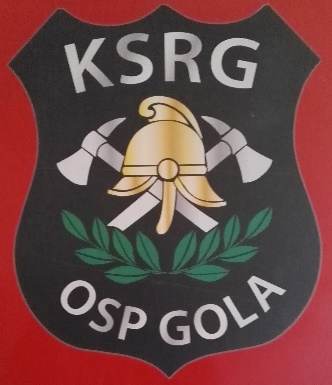 2.22.Wszystkie lampy (klosze) pojazdu muszą być zabezpieczone przed przypadkowym uszkodzeniem.3.Zabudowa pożarnicza:3.1.Zabudowa musi być wykonana ze stali nierdzewnej, aluminium. Wewnętrzne poszycia skrytek wykonane z anodowanej gładkiej blachy aluminiowej. Zabudowa powinna być zamontowana na ramie pośredniej wyposażonej w elementy metalowo-gumowe lub na ramie pomocniczej (zamocowanej w sposób elastyczny do ramy podwozia). Dach zabudowy musi być wykonany w formie antypoślizgowego podestu roboczego. Na dachu zamontowana aluminiowa skrzynia posiadająca oświetlenie wewnętrzne typu LED zgodnie z IP56 oraz system wentylacji (wymiary do uzgodnienia na etapie realizacji) oraz wykonane mocowanie na drabinę dwuprzęsłową z podporami i mocowania dla min. 2 szt. węży ssawnych. i szt. węża do pompy szlamowej.3.2.W tylnej części dachu zamontowane powinno być działko wodno-pianowe sterowane ręcznie z nasadką pianową, o wydajności min. 2400 dm3/min. - 8 bar, zasięg min. 55 m (strumień zwarty), min. 42 m (piana) wyposażone w zawór kulowy odcinający zamontowany u podstawy działka. Działko musi zapewniać pracę w pionie do + 80° oraz posiadać blokady położenia w pionie i poziomie.3.3.Drabina do wejścia na dach umieszczona na tylnej ścianie zabudowy. Stopnie w wykonaniu antypoślizgowym. Górna część drabinki wyposażona w uchwyty ułatwiająca wchodzenie.3.4.Skrytki na sprzęt zamykane żaluzjami wodo- i pyłoszczelnymi wspomaganymi systemem sprężynowym wykonane z materiałów odpornych na korozję, wyposażone w zamki zamykane na klucz, jeden klucz powinien pasować do wszystkich zamków. Zamknięcia żaluzji typu rurkowego (bar-lock). Skrytki na sprzęt i przedział autopompy muszą być wyposażone w oświetlenie włączane automatycznie po otwarciu skrytki. Konstrukcja skrytek zapewniająca odprowadzenie wody z ich wnętrza.3.5.Aranżacja skrytek powinna być wykonana w sposób ergonomiczny umożliwiający jego późniejszą modyfikację przez użytkownika końcowego. Schowki wyposażone w regały, palety wysuwne na urządzenia ratownicze np.: sprzęt ratowniczy (np.: torba PSP R1 na wyposażeniu jednostki, nosze ortopedyczne typu deska), uchwyty pod pompę Honda WT 30X (będącą na wyposażeniu jednostki - wymagana instalacja na szufladzie/tacy wysuwnej), uchwyty pod pompę pływającą Niagara 1 (będącą na wyposażeniu jednostki), uchwyty pod agregat prądotwórczy o wymiarach 58 x 78 cm i wadze 80 kg (będącą na wyposażeniu jednostki - wymagana instalacja na szufladzie/tacy wysuwnej), pompę zanurzeniową (będącą na wyposażeniu jednostki), na sprzęt wyburzeniowy, pilarki, węże i aparaturę wodną. Zastosowane półki sprzętowe wykonane z aluminium, w systemie z możliwością regulacji wysokości półek. Maksymalna wysokość górnej krawędzi najwyższej półki w położeniu roboczym (po wysunięciu lub rozłożeniu) szuflady nie wyżej niż 1800 mm od poziomu terenu. Jeżeli wysokość półki lub szuflady od poziomu gruntu przekracza 1800 mm, konieczne jest zainstalowanie podestów umożliwiających łatwy dostęp do sprzętu, przy czym otwarcie lub wysunięcia podestów musi być sygnalizowane w kabinie kierowcy. W skrytce autopompy nad sterowaniem autopompy lub w innym miejscu po uzgodnieniu z Zamawiającym, miejsce z uchwytami na zapasowe butle z powietrzem - wymagana instalacja na szufladzie/tacy wysuwnej.3.6.Pojazd posiada oświetlenie pola pracy wokół samochodu: oświetlenie składające się z min. 6 lamp bocznych typu LED (min. po trzy lampy na stronę) do oświetlenia pola pracy bezpośrednio przy pojeździe, zgodnie z IP56 umieszczone na każdym boku w górnej części zabudowy pożarniczej,  w warunkach słabej widoczności min. 5 luksów w odległości 1 m od pojazdu,a) oświetlenie powierzchni roboczej podestu na dachu lampami typu LED,b) oświetlenia włączane z przedziału autopompy oraz miejsca siedzenia kierowcy.3.7.Szuflady i wysuwane tace muszą się automatycznie blokować w pozycji zamkniętej i całkowicie otwartej oraz posiadać zabezpieczenie przed całkowitym wyciągnięciem (wypadnięciem z prowadnic). Uchwyty, klamki wszystkich urządzeń samochodu, drzwi żaluzjowych, szuflad, tac, muszą być tak skonstruowane, aby umożliwiały ich obsługę w rękawicach.3.8.Elementy wystające w pozycji otwartej powyżej 250 mm poza obrys pojazdu muszą posiadać oznakowanie ostrzegawcze.3.9.Powierzchnie platform, podestu roboczego w wykonaniu antypoślizgowym.3.10.Zbiornik wody wykonany z materiałów niekorodujących (np.: stal nierdzewna), wyposażony w oprzyrządowanie umożliwiające jego bezpieczną eksploatację z układem zabezpieczającym przed wypływem wody w czasie jazdy. Zbiornik powinien: - posiadać właz rewizyjny typu szybko otwieralnego dostępny z dachu, - być wyposażony w falochrony, - pojemność min. 5000 l, - nadciśnienie testowe 20 kPa, - umieszczony być na ramie zabudowy w sposób pośredni, - dodatkowo może być spięty za pomocą pasów ściągających, - posiadać dolny otwór umożliwiający czyszczenie o średnicy 75mm - wloty do napełniania zbiornika z hydrantu powinny mieć zabezpieczenie przed swobodnym wypływem wody ze zbiornika tymi wlotami, - zbiornik powinien być wyposażony w urządzenie przelewowe zabezpieczające zbiornik przed uszkodzeniem podczas napełniania.3.11.Zbiornik środka pianotwórczego o pojemności min. 10 % pojemności zbiornika wody i nadciśnieniu testowym 20 kPa, oraz: - powinien być odporny na działanie dopuszczonych do stosowania środków pianotwórczych, - powinienem być wyposażony w oprzyrządowanie zapewniające jego bezpieczną eksploatację, - napełnianie zbiornika powinno być możliwe z poziomu terenu i z dachu pojazdu. Układ wodno-pianowy umożliwiający zassanie środka pianotwórczego z zewnętrznego źródła poprzez nasadę 52.3.12.Autopompa zlokalizowana z tyłu pojazdu w przedziale zamykanym drzwiami żaluzjowymi. Wszystkie elementy układu wodno-pianowego muszą być odporne na korozję i działanie dopuszczonych do stosowania środków pianotwórczych i modyfikatorów. Konstrukcja układu wodno-pianowego powinna umożliwić jego całkowite odwodnienie.3.13.Autopompa dwuzakresowa o wydajności: - min. 3200 l/min przy ciśnieniu 8 bar, - min. 340 l/min. przy ciśnieniu 40 bar.Autopompa musi umożliwiać jednoczesne podawanie wody ze stopnia niskiego i wysokiego ciśnienia. Obsługa autopompy powinna umożliwiać ręczne sterowanie zaworami w przypadku w przypadku awarii ich sterowania elektrycznego lub elektropneumatycznego. Autopompa smarowana olejami i smarami stałymi w celu poprawnego funkcjonowania. Wyklucza się konieczność uzupełniania olejów i smarów pomiędzy okresami zalecanymi przez producenta, tzn. nie częściej niż 100 godzin lub co 12 miesięcy.3.14.Autopompa musi umożliwiać podanie wody i wodnego roztworu środka pianotwórczego do min.: - czterech nasad tłocznych wielkości W75 zlokalizowanych z tyłu pojazdu, - wysokociśnieniowej linii szybkiego natarcia zakończonej prądownicą turbo jet, - działka wodno-pianowego. - instalacji zraszaczowej.Na wlotach ssawnych (min. 2x110DN ) i do napełniania zbiornika (min. 2 x 75) muszą być zamontowane elementy zabezpieczające przed przedostaniem się do układu wodno-pianowego zanieczyszczeń stałych.Nasady: min. 2x110DN - tankowanie geodezyjne, 4xDN75 - linie tłoczne, 1xDN52 - tankowanie środka pianotwórczego.3.15.Układ wodno-pianowy wyposażony w dozownik środka pianotwórczego umożliwiający co najmniej uzyskanie stężeń 3% i 6% w całym zakresie pracy autopompy z możliwością ręcznego sterowania.3.16.Układ wodno-pianowy zabudowany w taki sposób, aby parametry autopompy przy zasilaniu ze zbiornika samochodu były nie mniejsze niż przy zasilaniu ze zbiornika zewnętrznego dla głębokości ssania 1,5 m oraz musi być wyposażony w automatycznie uruchamiane urządzenie odpowietrzające, umożliwiające zassanie wody z głębokości 1,5 m w czasie do 30 sekund, a z głębokości 7,5 m w czasie do 60 sekund.3.17.Przedział autopompy musi być wyposażony w system ogrzewania tego samego producenta jak urządzenie w kabinie kierowcy, skutecznie zabezpieczający układ wodno-pianowy i autopompę przed zamarzaniem w temperaturze do -25oC, działający niezależnie od pracy silnika.3.18.Samochód musi być wyposażony, w co najmniej jedną wysokociśnieniową linię szybkiego natarcia o długości węża min. 60 m na zwijadle elektrycznym (w przypadku awarii musi być możliwość zwijania ręcznego) zakończoną prądownicą turbo jet wodno-pianową o regulowanej wydajności z prądem zwartym i rozproszonym. Zwijadło linii wysokociśnieniowej powinno być poprzedzone zaworem odcinającym wodę. 3.19.W przedziale autopompy muszą znajdować się co najmniej następujące urządzenia kontrolno-sterownicze pracy pompy: - manowakuometr, - manometr niskiego ciśnienia, - manometr wysokiego ciśnienia, - manometr linii napełniania hydrantowego, - wskaźnik poziomu wody w zbiorniku samochodu, - wskaźnik poziomu środka pianotwórczego w zbiorniku, - miernik prędkości obrotowej wału pompy, - regulator prędkości obrotowej silnika pojazdu, - wyłącznik silnika pojazdu, - licznik godzin pracy autopompy, - wskaźnik lub kontrolka temperatury cieczy chłodzącej silnik,oraz w przedziale autopompy musi być wyposażony w dodatkowy manipulator oraz głośnik współpracujący z radiotelefonem przewoźnym, umożliwiający prowadzenie korespondencji, zabezpieczony przed działaniem wody, wyposażony w wyłącznik.3.20.Zabudowa wyposażona powinna być w wysuwany pneumatycznie, obrotowy, z możliwością regulacji obrotu o 355 stopni (lub 180 stopni w obie strony) i pochylania źródła światła, maszt oświetleniowy zabudowany na stałe  w samochodzie z najaśnicami LED o min. strumieniu świetlnym 30 000 lm. (min.2 najaśnice), zasilane 24V z instalacji elektrycznej samochodu, każda najaśnica za specjalną optyką do oświetlania dalekosiężnego, szerokokątnego oraz pod masztem. Wysokość min. 5 m od podłoża z możliwością sterowania najaśnicami w dwóch płaszczyznach. Urządzenie powinno mieć funkcje automatycznego składania oraz odporny na zabrudzenia przewodowy panel sterowania. Sterowanie masztem przewodowe. Stopień ochrony masztu i reflektorów min. IP 55. Złożenie masztu do pozycji transportowej przy użyciu jednego przycisku. Możliwość sterowania masztem na różnej wysokości wysuwu. W kabinie kierowcy znajduje się sygnalizacja informująca o wysunięciu masztu: rodzaj sygnalizacji według uznania producenta. Umiejscowienie masztu nie może kolidować z działkiem wodno-pianowym, skrzynią sprzętową oraz drabiną.3.21.Pojazd wyposażony w wyciągarkę o napędzie elektrycznym i sile uciągu min. 8 t z liną o długości co najmniej 28 m wychodząca z przodu pojazdu oraz zbloczem o wytrzymałości min. 10 t oraz szeklami – 2 szt. min. 10 ton wytrzymałości. Wyciągarka powinna być osłonięta, umiejscowiona na podstawie zabezpieczonej antykorozyjnie poprzez ocynk lub inną skuteczną metodą. Ponadto wyciągarka powinna posiadać niezależne zabezpieczenie zasilania elektrycznego zabezpieczającego instalację elektryczną pojazdu przed uszkodzeniem w momencie przeciążenia wyciągarki.3.22.Z tyłu pojazdu zainstalowana kamera cofania monitorującą strefę z tyłu pojazdu. Kamera przystosowana do pracy w każdych warunkach atmosferycznych. Monitor przekazujący obraz, kolorowy o przekątnej min. 7 cali, zamontowany w kabinie w zasięgu wzroku kierowcy. Włączanie ręczne oraz automatyczne uruchamianie po wrzuceniu biegu wstecznego. Pojazd wyposażony w sygnalizację świetlną i dźwiękową włączonego biegu wstecznego (jako sygnał świetlny dopuszcza się światło cofania).3.23.Samochód wyposażony w instalację zraszaczową składającą się z min.: - dwóch dysz z przodu pojazdu, - dwóch dysz pomiędzy osiami pojazdu, - powinna być wyposażona w zawory odcinające (jeden dla zraszaczy przed przednią osią, drugi dla zraszaczy bocznych), uruchamiane z kabiny kierowcy, - powinna być tak skonstruowana, aby jej odwodnienie było możliwe po otwarciu zaworów odcinających. Wydajność każdej dyszy min. 50 dm3/min.3.24.Pojazd wyposażony w sprzęt standardowy, dostarczany z podwoziem min.: trójkąt ostrzegawczy, 2 kliny pod koła, klucz do kół, podnośnik hydrauliczny z dźwignią, apteczka podręczna, gaśnica proszkowa, kamizelka ostrzegawcza, wspornik zabezpieczenia podnoszonej kabiny.3.25.Wykonawca zapewni miejsce i wykona uchwyty do mocowania wyposażenia ratowniczego zgodnie z wykazem zawartym w załącznikach nr 2 „Wytycznych standaryzacji wyposażenia pojazdów pożarniczych i innych środków transportu Państwowej Straży Pożarnej”.3.26.Pojazd posiada mocowania dla wyposażenia zgodnego ze standardem wyposażenia pojazdów PSP zgodnie z załącznikiem nr 3 (samochód ratowniczo-gaśniczy, typoszeregu GBCA).4.OgólneGwarancja: - na podwozie, nadwozie samochodu minimum 24 miesiące, - na lakier i perforację blach nadwozia pożarniczego minimum 5 lat. - na autopompę minimum 24 miesiące - na wyposażenie dodatkowe samochodu - minimum 24 miesiące.Wykonawca zapewni przeszkolenie osób wskazanych przez Nabywcę z zakresu obsługi przedmiotu zamówienia.Komplet dokumentacji niezbędnej do rejestracji pojazdu jako samochód specjalny pożarniczy: - karta pojazdu, - wyciąg ze świadectwa homologacji typu WE pojazdu lub wyciąg ze świadectwa homologacji typu pojazdu, - badania techniczne - potwierdzenie wykonania przeglądu zerowego podwozia.Odbiór pojazdu u producenta. Wraz z pojazdem Wykonawca przekaże: - instrukcję użytkowania i konserwacji sporządzoną w języku polskim, zgodnie z obowiązującymi przepisami, - instrukcję obsługi urządzeń będących na wyposażeniu przedmiotu umowy, sporządzoną w języku polskim, - książki serwisowe przedmiotu umowy w języku polskim, - książki gwarancyjne przedmiotu umowy w języku polskim, z zapisami zgodnymi z postanowieniami niniejszej umowy - wykaz dostarczonego sprzętu (wyposażenia), stanowiącego wyposażenie przedmiotu umowy, wykaz ilościowo-wartościowy (brutto) (niezbędny do wprowadzenia na ewidencję majątkową), - poświadczoną za zgodność z oryginałem kopię świadectwa dopuszczenia dla przedmiotu umowy (samochodu oraz wyposażenia wymagającego świadectwa dopuszczenia) zgodnie z rozporządzeniem Ministra Spraw Wewnętrznych z dnia 20 czerwca 2007 roku w sprawie wykazu wyrobów służących zapewnieniu bezpieczeństwa publicznego lub ochronie zdrowia i życia oraz mienia, a także zasad wydawania dopuszczenia tych wyrobów do użytkowania (Dz. U. z 2007 r. Nr 143, poz. 1002 ze zm.), - wykaz autoryzowanych punktów serwisowych dla pojazdu, znajdujących się na terenie Rzeczypospolitej Polskiej.Serwis podwozia na terenie województwa wielkopolskiego.Serwis zabudowy u Wykonawcy.